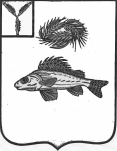 СОВЕТМУНИЦИПАЛЬНОГО ОБРАЗОВАНИЯ ГОРОД ЕРШОВЕРШОВСКОГО МУНИЦИПАЛЬНОГО РАЙОНАСАРАТОВСКОЙ ОБЛАСТИ(четвертого созыва)РЕШЕНИЕ от                             2022 года  № Об  утверждении проекта межевания     территорииВ соответствии со статьей 43 Градостроительного кодекса Российской Федерации, со статьей 11.2 Земельного кодекса Российской Федерации, Уставом муниципального образования город Ершов Ершовского муниципального района Саратовской области, Положением о публичных слушаниях, проводимых на территории муниципального образования город Ершов, утвержденным решением Совета муниципального образования город Ершов Ершовского муниципального района Саратовской области от 25 июля 2016 года № 39-244, РЕШИЛ:1. Утвердить проект межевания территории по ул. Интернациональной, в городе Ершове Саратовской области ограниченной границей кадастрового квартала  64:13:004309  согласно приложения.2. Настоящее решение вступает в силу со дня его опубликования и подлежит размещению на официальном сайте муниципального образования город Ершов в сети Интернет, размещенном на официальном сайте администрации Ершовского муниципального района.Глава муниципального образования                                                       А.А. ТиховСодержаниеОбщая частьПроект межевания территории, ограниченной границей кадастрового квартала 64:13:004309 в городе Ершове разработан в соответствии с действующими законодательными актами в области градостроительной и землеустроительной деятельности:- Градостроительный Кодекс РФ от 29.12.2004 г. № 190-ФЗ;- Земельный кодекс РФ от 25.10.2001 № 136-ФЗ;- Жилищный кодекс РФ от 29.12.2004 № 188-ФЗ;- Федеральный закон РФ от 13.07.2015г. № 218-ФЗ «О государственной регистрации недвижимости»;- Закон Саратовской области от 9.10.2006 г. № 96-ЗСО «О регулировании градостроительной деятельности в Саратовской области (с изменениями)»;- Правила землепользования и застройки муниципального образования город Ершов, утвержденный решением Совета МО г. Ершов от 25.05.2017 г. № 53-304;- Местные нормативы градостроительного проектирования муниципального образования город Ершов Ершовского муниципального района Саратовской области;- Региональные нормативы градостроительного проектирования Саратовской области, утвержденными постановлением Правительства Саратовской области от 25.12.2017 № 679-П;- Свод правил СП 42.13330.2016 «СНиП 2.07.01-89*. Градостроительство. Планировка и застройка городских и сельских поселений»;-Постановление Правительства РФ «О порядке установления охранных зон электросетевого хозяйства и особых условий использования земельных участков, расположенных в границах такихзон» от 24.02.2009 № 160;- Постановление Администрации Ершовского муниципального района Саратовской области № 777 от 26.07.2022 г.2. Материалы по обоснованию проекта межеванияТерритория, рассматриваемая в настоящем проекте межевания, определена Постановлением Администрации Ершовского муниципального района Саратовской области № 777 от 26.07.2022 г., относится к категории земель – земли населенных пунктов и представляет собой элемент планировочной структуры, застроенный элементами социально-бытовой инфраструктуры, нежилыми зданиями, элементами транспортной структуры, объектами индивидуального жилищного и гаражного строительства, объектами малоэтажной многоквартирной застройки.Согласно приказу министерства культуры Саратовской области от 19.06.2001г. № 1- 10/177на территории межевания отсутствуют объекты культурного наследия.Заказчик градостроительной документации Администрация Ершовского муниципального района Саратовской области.Подготовка проекта связана с необходимостью образования земельного участка с разрешенным использованием: Малоэтажная многоквартирная жилая застройка (2.1.1); Участок расположен по адресу: Саратовская обл., Ершовский р-н., г. Ершов, ул. Интернациональная, в р-не дома № 115. Площадь территории для проектирования составляет  - 3000 кв.м.В соответствии с кадастровым делением территории муниципального образования г. Ершов, рассматриваемая в настоящем проекте территория, расположена в пределах кадастрового квартала 64:13:004309, в границах территориальной зоны Ж2 (Зона малоэтажной жилой застройки).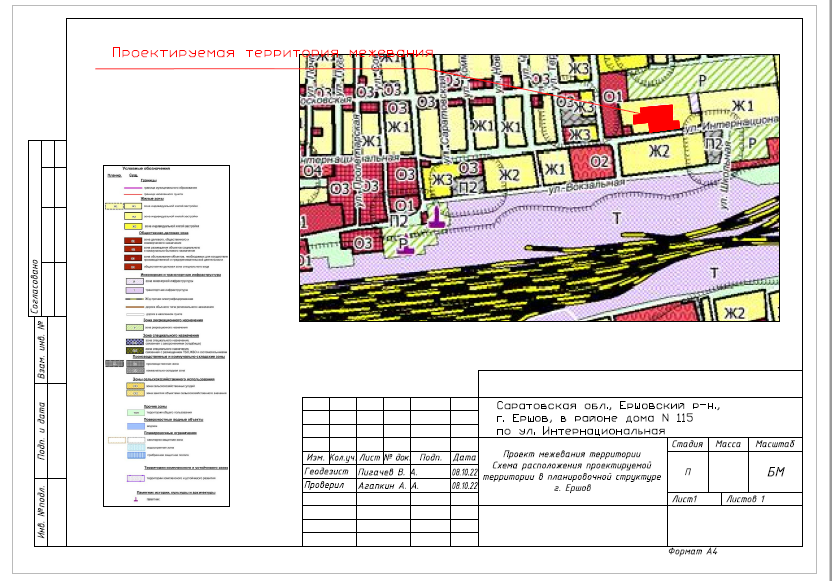 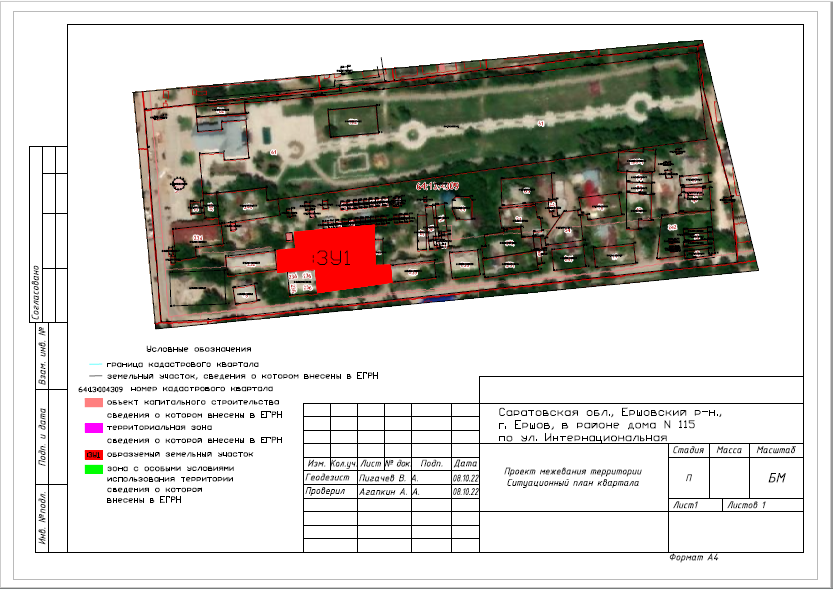 ОБЩЕСТВО С ОГРАНИЧЕННОЙ ОТВЕТСТВЕННОСТЬЮ «ГОРОДСКОЙ ЦЕНТР НЕДВИЖИМОСТИ»Проект межевания территории ограниченной границей кадастрового квартала 64:13:004309 Материалы по обоснованиюЗаказчик: Администрация Ершовского МР Саратовской областиИсполнитель : ООО «Городской центр недвижимости»2022 год№ п/пНаименование разделаНомер страницы1Общая часть32Материалы по обоснованию проекта межевания43Схема расположения проектируемой территориив планировочной структуре г. Ершов54Ситуационный план кадастрового квартала 64:13:00430965Постановление Администрации Ершовского муниципального района Саратовской области № 777 от 26.07.2022 г.7